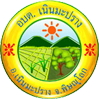 แผนดำเนินการประจำปี   พ.ศ. 2564องค์การบริหารส่วนตำบลเนินมะปรางอำเภอเนินมะปราง จังหวัดพิษณุโลกwww.noenmapyanglocal.go.thส่วนที่ 1สภาพทั่วไปและข้อมูลพื้นฐาน1.ด้านกายภาพ	อำเภอเนินมะปรางเดิมมีชื่อว่า“บ้านมะปราง”เนื่องจากที่ตั้งหมู่บ้านมีต้นมะปรางปลูกอยู่มากแต่ในปัจจุบันต้นมะปรางถูกตัดสูญสิ้นหมดแล้วแต่เดิมอยู่ในเขตปกครองของอำเภอวังทองต่อมามีประชากรหนาแน่นและตั้งอยู่ห่างจากอำเภอวังทองประมาณ 54 กิโลเมตรมีเส้นทางลำบากทุรกันดารมากประกอบกับได้มีผู้ก่อการร้ายคอมมิวนิส (ผกค.) ได้เข้ามาเผยแพร่ลัทธิคอมมิวนิสต์เมื่อวันที่ 1 กันยายน 2519 ทางราชการได้แต่งตั้งเป็นกิ่งอำเภอเนินมะปราง  ต่อมาเมื่อวันที่ 1  เมษายน  2526  ทางราชการยกฐานะเป็นอำเภอเนินมะปรางและมีคำขวัญของอำเภอคือ 	 “ถิ่นมะปรางหวาน   ฐานธรรมะ  ถ้ำพระนเรศวร  ล้วนพืชพรรณ  ตระการภูผา ”	 	องค์การบริหารส่วนตำบลเนินมะปรางเดิมเป็นสภาตำบลและได้ยกฐานะเป็นองค์การบริหารส่วนตำบลเนินมะปราง ในวันที่ 19 มกราคม พ.ศ.2539 สำนักงานตั้งอยู่ที่ ม.4  บ้านเนินกะบากพื้นที่สำนักงานประมาณ 15 ไร่ พื้นที่รวมประมาณ 25 ไร่ เป็นพื้นที่เขตป่าสงวนเป็นส่วนใหญ่1.1 ที่ตั้งของหมู่บ้านองค์การบริหารส่วนตำบลเนินมะปราง ตั้งอยู่ในทิศเหนือของอำเภอเนินมะปราง จังหวัดพิษณุโลกห่างจากอำเภอเนินมะปราง  ประมาณ  2,000  เมตร  มีเนื้อที่ประมาณ  89  ตร.กม.หรือ  38,662  ไร่     	1.2 ลักษณะการใช้ที่ดิน	พื้นที่พักอาศัย	จำนวนประมาณ            15,473	     ไร่	พื้นที่พาณิชย์ร้านค้า	จำนวนประมาณ	 150		ไร่	พื้นที่ตั้งสถานศึกษา	จำนวนประมาณ	180		ไร่	พื้นที่เกษตรกรรม	จำนวนประมาณ            63,770	     ไร่	พื้นที่ตั้งหน่วยงานของรัฐ	จำนวนประมาณ	  80		ไร่	พื้นที่สาธารณประโยชน์	จำนวนประมาณ             3,969		ไร่1.3 ลักษณะภูมิประเทศ     			     ทิศเหนือ 	ติดต่อกับตำบลชมพู  ทิศตะวันออก	ติดต่อกับตำบลบ้านมุง                       ทิศตะวันตก	ติดต่อกับตำบลบ้านน้อยซุ้มขี้เหล็ก 		ทิศใต้		ติดต่อกับตำบลบ้านมุง                 ลักษณะภูมิประเทศ        	ตำบลเนินมะปรางเป็นพื้นที่ภูเขาและที่ราบเชิงเขาซึ่งพื้นที่ส่วนใหญ่อยู่ในเขตป่าสงวนแห่งชาติ ป่าลุ่มน้ำวังทองฝั่งซ้ายและเขตอุทยานแห่งชาติทุ่งแสลงหลวง   พื้นที่ส่วนใหญ่จะเป็นแหล่งเกษตรกรรม ได้แก่ ทำนาข้าว ไร่ข้าวโพด ไร่มันสำปะหลัง สวนมะม่วง สวนยางพารา และการเลี้ยงสัตว์1.4 สภาพภูมิอากาศ       ฤดูร้อน เริ่มตั้งแต่เดือน มีนาคม – พฤษภาคม  สภาพอากาศร้อน พื้นดินแห้งแล้ง แหล่งน้ำตื้นเขิน        ฤดูฝน เริ่มตั้งแต่เดือนมิถุนายน - ตุลาคม  สภาพอากาศฝนตกชุก ลมพัดแรงและมีน้ำป่าไหลหลาก    บางครั้งเกิดน้ำท่วมไร่นาเสียหาย       ฤดูหนาว เริ่มตั้งแต่เดือนพฤศจิกายน  -  กุมภาพันธ์ สภาพอากาศหนาวเย็น1.5 ลักษณะของดิน       เป็นดินร่วนปนทรายและลูกรัง พื้นที่เหมาะแก่การทำนาข้าว ไร่ข้าวโพด ไร่มันสำปะหลัง สวนมะม่วง สวนยางพารา ลักษณะของแหล่งน้ำ มีแหล่งน้ำคลองธรรมชาติ  ได้แก่  	คลองกกไม้แดง  (ม.1)  คลองซำเตย (ม.2) คลองห้วยผึ้ง  (ม.3)   	คลองแสลงใหม่ (ม.3)  คลองห้วยไร่ (ม.4) คลองห้วยหินหูด(ม.4) 	คลองท่าข้าม (ม.5)  คลองด่าน   (ม.5) คลองห้วยตูม (ม.5)  	คลองตาเทียม (ม.6) คลองห้วยม่วง (ม.6) คลองห้วยไร่ (ม.7 )  	คลองดงงู (ม.8)  คลองคาย (ม.8) คลองห้วยผึ้ง (ม.9)  คลองหินแรง  (ม.9) 1.6 ลักษณะของป่าไม้  	เป็นป่าไม้เบญจพรรณอยู่ในเขตป่าสงวนแห่งชาติ ป่าลุ่มน้ำวังทองฝั่งซ้ายและเขตอุทยานแห่งชาติทุ่งแสลงหลวง2. ด้านการเมือง/การปกครอง     2.1  เขตการปกครองตำบลเนินมะปราง ประกอบด้วยจำนวนหมู่บ้าน  9  หมู่บ้าน  ดังนี้จำนวนหมู่บ้านในเขต  อบต.เนินมะปราง  เต็มทั้งหมู่บ้านมี   6 หมู่  ได้แก่หมู่ที่  1,3,5,7,8,9จำนวนหมู่บ้านในเขต อบต. เนินมะปราง เต็มบางส่วนมี   3    หมู่  ได้แก่หมู่ที่   2,4, การเลือกตั้งการเลือกตั้งผู้บริหารและสมาชิกสภาองค์การบริหารส่วนตำบล ตามพระราชบัญญัติสภาตำบล      และองค์การบริหารส่วนตำบล พ.ศ. 2537 และแก้ไขเพิ่มเติมถึงปัจจุบัน มีจำนวน 9 หมู่บ้าน จะมีสมาชิกสภาองค์การบริหารส่วนตำบล หมู่ละ 2 คน  รวมจำนวนสมาชิกสภาองค์การบริหารส่วนตำบลทั้งหมด  18 คน3. ประชากร  หมู่บ้านในเขตองค์การบริหารส่วนตำบลเนินมะปรางข้อมูล ประชากร  ทั้ง 9 หมู่บ้านข้อมูลจากสำนักงานทะเบียน อ.เนินมะปราง ณ วันที่  30 กันยายน  25634. สภาพทางสังคม 	สถานศึกษา                 โรงเรียนประถมศึกษา    3  แห่ง 	๑.  โรงเรียนบ้านใหม่ทองประเสริฐ	๒.  โรงเรียนบ้านหนองขอนประชาสรรค์		๓.  โรงเรียนบ้านเนินดินราษฎร์อุทิศ   ศูนย์พัฒนาเด็กเล็ก  1	แห่งศูนย์พัฒนาเด็กเล็กองค์การบริหารส่วนตำบลเนินมะปราง สาธารณสุข	ศูนย์สุขภาพชุมชน	1	แห่ง	กองทุนหลักประกันสุขภาพ         	1     แห่ง	อัตราการมีและใช้ส้วมราดน้ำ    ร้อยละ     ๑๐๐   อาชญากรรม (ความปลอดภัยในทรัพย์สิน)	ศูนย์ อปพร. อบต.เนินมะปราง     1  แห่ง	ชุดรักษาความปลอดภัยหมู่บ้าน    9  หมู่บ้าน ยาเสพติด	ปัญหายาเสพติดในพื้นที่ไม่มีปัญหาในเรื่องการเป็นแหล่งผลิตในพื้นที่ส่วนมากจะเป็นปัญหาเรื่องผู้เสพแต่ก็มีจำนวนน้อย การสังคมสงเคราะห์	ให้การสังคมสงเคราะห์ในด้านเบี้ยยังชีพผู้สูงอายุ ผู้พิการ ผู้ป่วยติดเชื้อเอดส์ ในพื้นที่5. ระบบบริการพื้นฐาน การคมนาคมขนส่ง ถนนลาดยาง		4	เส้น  	ระยะทางรวม  14,350  เมตรถนนลูกรัง 	           64	เส้น	ระยะทางรวม  34,350	เมตรถนนคอนกรีตในหมู่บ้าน	51	เส้น	ระยะทางรวม  34,350  เมตร การไฟฟ้า ไฟฟ้าเข้าถึงจำนวน    9	หมู่บ้าน การประปา  จำนวน 9 หมู่บ้าน	 โทรศัพท์การสื่อสาร	- ชุมสายโทรศัพท์จำนวน 1 แห่ง ตั้งอยู่ หมู่ที่  2 ตำบลเนินมะปราง - โทรศัพท์เคลื่อนที่ทุกระบบครอบคลุมพื้นที่เขตองค์การบริหารส่วนตำบลเนินมะปราง- ระบบเสียงตามสาย / หอกระจายข่าวครอบคลุม   ทั้ง   9   หมู่บ้าน ไปรษณีย์หรือการสื่อสารขนส่ง	ที่ทำการไปรษณีย์จะอยู่ที่ ไปรษณีย์อำเภอเนินมะปรางห่างจากองค์การบริหารส่วนตำบลเนินมะปราง ประมาณ 2.8 กิโลเมตร6. ระบบเศรษฐกิจ การเกษตร	ประชากรตำบลเนินมะปรางส่วนใหญ่ประกอบอาชีพเกษตรกรรมเช่น ทำนา ทำไร่ ทำสวน มีความเป็นอยู่ค่อนข้างยากจน ไม่มีงานทำตลอดฤดูกาล ทำให้มีการอพยพแรงงานเข้าไปสู่กรุงเทพมหานคร      ผลผลิตทางการเกษตรไม่ได้ราคาเท่าที่ควรและมีการเพาะปลูกพืชชนิดเดียวกัน  ทำให้มีผลต่อราคาที่อาจถูกกดราคาจากพ่อค้าคนกลาง การประมง	ตำบลเนินมะปราง ไม่มีการทำประมงเป็นอาชีพ     6.3     การปศุสัตว์	ตำบลเนินมะปรางมีการปศุสัตว์ คือ เลี้ยงควาย เลี้ยงสุกร เลี้ยงไก่ เกือบทั้ง 9 หมู่บ้าน     การบริการ  มวลชน จัดตั้ง 	- ศูนย์ยุติธรรมชุมชน   			1   แห่ง	- ชุดรักษาความปลอดภัยหมู่บ้าน  		9  หมู่บ้าน	- อาสาสมัครสาธารณสุข			9  หมู่บ้าน	- สภาเด็กและเยาวชน			1  แห่ง  การท่องเที่ยว  		สถานที่ท่องเที่ยวในเขตองค์การบริหารส่วนตำบลเนินมะปราง	1. วัดเนินมะปรางมีเรือที่ไม้ตะเคียนที่มีอายุมากกว่า 100 ปี ที่ขุดพบในคลองข้างวัดตั้ง        อยู่ที่ม.2 บ้านเนินมะปราง	2.  วัดศรีมงคลมีเรือที่ไม้ตะเคียนที่มีอายุมากกว่า 100 ปี ที่ขุดพบในคลองข้างวัดแต่มีขนาดใหญ่กว่าวัดเนินมะปราง ตั้งอยู่ที่ม.4 บ้านเนินกะบาก	3.  บึงน้ำซอน  เป็นสระน้ำขนาดใหญ่ที่เป็นสถานที่พักผ่อนตามธรรมชาติที่สวยงาม ตั้งอยู่ที่ ม.5 บ้านเนินดิน	4.วัดถ้ำผานาคินทร์ เป็นสถานที่ปฏิบัติธรรมเป็นถ้ำหินปูนขนาดใหญ่มีอายุในยุคดึกดำบรรพ์ซึ่ง  มีธรรมชาติที่สวยงามมาก  ตั้งอยู่ที่ ม.5    บ้านเนินดิน	5.  ถ้ำพระไทรงามเป็นถ้ำหินปูนขนาดใหญ่มีอายุในยุคดึกดำบรรณซึ่งมีธรรมชาติที่สวยงามมากตั้งอยู่ที่ม.8 บ้านดงงู6.จุดชมวิว ภูเขาหินปูน บริเวณหมู่ 5 บ้านเนินดิน7.วัดพระพุทธบาทดงงู เป็นสถานที่ปฏิบัติธรรมและมีรอยพระพุทธบาทจำลองประดิษฐ์สถานและมีจุดชมวิวมองธรรมชาติที่สวยงามมาก ตั้งอยู่ที่ ม.8 บ้านดงงู               8. ถ้ำลอด เป็นถ้ำมหัศจรรย์สามารถลอดถ้ำจากตำบลเนินมะปรางทะลุถึงตำบลบ้านน้อยซุ้มขี้เหล็ก ซึ่งเป็นดินแดนสามเหลี่ยมทองคำที่มีทั้งสามตำบลอยู่ด้วยกันคือ ตำบลเนินมะปราง ตำบลบ้านน้อยซุ้มขี้เหล็กและตำบลบ้านมุง  อุตสาหกรรม	ตำบลเนินมะปรางไม่มีโรงงานอุตสาหกรรมในพื้นที่     6.7   การพาณิชย์และกลุ่มอาชีพ	ร้านค้าทั่วไป			45	แห่ง	ปั๊มน้ำมัน				21	แห่ง (ส่วนใหญ่เป็นปั้มหลอด)	ห้องพัก                        	5	แห่ง	โรงฆ่าสัตว์                       1        แห่ง      6.8   แรงงาน	ประชาชนส่วนใหญ่จะประกอบอาชีพเกษตรกรรมได้แก่ ทำนาข้าว ไร่ข้าวโพด ไร่มันสำปะหลัง สวนมะม่วง มะปราง สวนยางพารา และการเลี้ยงสัตว์และรับจ้าง7. เศรษฐกิจพอเพียงท้องถิ่นข้อมูลพื้นฐานของหมู่บ้าน ข้อมูลจากสำนักงานทะเบียน อ.เนินมะปราง ณ วันที่  29  พ.ค. 2564ข้อมูลด้านการเกษตร	ประชาชนส่วนใหญ่จะประกอบ อาชีพ เกษตรกรรมได้แก่ ทำนาข้าว ไร่ข้าวโพด ไร่มันสำปะหลัง สวนมะม่วง สวนยางพารา และการเลี้ยงสัตว์และมีส่วนน้อยที่ไปรับจ้างข้อมูลด้านแหล่งน้ำทางการเกษตร มีแหล่งน้ำคลองธรรมชาติ ได้แก่ คลองกกไม้แดง (ม.1)  คลองซำเตย (ม.2) คลองห้วยผึ้ง  (ม.3)  คลองแสลงใหม่ (ม.3)  คลองห้วยไร่ (ม.4)  คลองห้วยหินหูด(ม.4) คลองท่าข้าม (ม.5)  คลองด่าน   (ม.5)   คลองห้วยตูม (ม.5)  คลองตาเทียม (ม.6) คลองห้วยม่วง (ม.6)  คลองห้วยไร่  (ม.7 )          คลองดงงู (ม.8)  คลองคาย (ม.8)  คลองห้วยผึ้ง (ม.9) คลองหินแรง  (ม.9) มีจำนวน บึง , หนอง  และอื่น ๆ	 รวม  ๑๔   แห่ง ฝาย   ๑4   แห่งข้อมูลด้านแหล่งน้ำเพื่อการอุปโภคและบริโภค	8. ศาสนา ประเพณี วัฒนธรรม   การนับถือศาสนา          ประชากรส่วนใหญ่ในเขตพื้นที่ตำบลเนินมะปราง นับถือศาสนาพุทธ วัดและสำนักสงฆ์               รวม  17   แห่ง  ประเพณีและงานประจำปี	ตำบลเนินมะปราง มี ประเพณีสงกรานต์  ประเพณีลอยกระทง ประเพณีแห่ประสาทผึ้งและประเพณีการทำบุญกลางบ้าน   มิปัญญาท้องถิ่นและภาษาถิ่น	- กลุ่มเครื่องจักรสาน การจักสานหวดนึ่งข้าว การสานกระติบข้าวเหนียว หมู่ที่ 4 , 5	- กลุ่มทำดอกไม้ประดิษฐ์ จากวัสดุเหลือใช้  หมู่ที่ 3 	- กลุ่มทำกระเป่าและตะกร้าด้วยเชือกร่ม หมู่ที่ 1 , 2	- กลุ่มทำขนมกล้วยฉาบ หมู่ทิ่ 2 	- กลุ่มผลไม้แปรรูป มะม่วงแผ่น มะม่วงแช่อิ่ม หมู่ที่ 3 , 9 	- กลุ่มผลิตไม้กวาดจากดอกหญ้า  หมู่ที่ 9   สินค้าพื้นเมืองและของที่ระลึก   	  - เครื่องจักรสาน การจักสานหวดนึ่งข้าว การสานกระติบข้าวเหนียว ดอกไม้ประดิษฐ์ กระเป่าและตะกร้าด้วยเชือกร่ม ไม้กวาดดอกหญ้า ขนมกล้วยฉาบ มะม่วงแผ่น 	  - ภาษา ถิ่น คือ ภาษาอีสาน (ไทยหล่ม) ประชากรส่วนใหญ่อพยพมาจากภาคอีสานตอนเหนือคือบริเวณ จังหวัดเลย จังหวัดเพชรบูรณ์ 9. ทรัพยากรธรรมชาติ 	9.1 มีแหล่งน้ำคลองธรรมชาติ ได้แก่  	คลองกกไม้แดง (ม.1)   คลองซำเตย (ม.2)    คลองห้วยผึ้ง  (ม.3)   คลองแสลงใหม่ (ม.3) คลองห้วยไร่ (ม.4)  	 คลองห้วยหินหูด(ม.4)   คลองท่าข้าม (ม.5)   คลองด่าน   (ม.5)   คลองห้วยตูม (ม.5)   คลองตาเทียม (ม.6)   คลองห้วยม่วง (ม.6)    คลองห้วยไร่  (ม.7 )  คลองดงงู (ม.8)   คลองคาย (ม.8)   คลองห้วยผึ้ง (ม.9)  คลองหินแรง  (ม.9)           มีจำนวน บึง , หนอง  และอื่น ๆ	 รวม  ๑๔   แห่ง ฝาย   ๑4   แห่ง ป่าไม้	เป็นป่าไม้เบญจพรรณ อยู่ในเขตป่าสงวนแห่งชาติป่าลุ่มน้ำวังทองฝั่งซ้ายและเขต          อุทยานแห่งชาติทุ่งแสลงหลวง ภูเขา	ในพื้นที่เป็นที่ราบระหว่างภูเขา และส่วนมากเป็นภูเขาหินปูน คุณภาพของทรัพยากรธรรมชาติ	ทรัพยากรธรรมชาติในพื้นที่ตำบลเนินมะปราง พื้นที่เป็นที่ราบระหว่างภูเขาโดยมีพื้นที่ติดต่อกับเขตอุทยานแห่งชาติทุ่งแสลงหลวงและเขตห้ามล่าสัตว์ผาท่าผล และมีภูเขาหินปูนที่สมควรอนุรักษ์บัญชีสรุปจำนวนโครงการและงบประมาณ   แผนดำเนินการ ประจำปีงบประมาณ พ.ศ.2564องการบริหารส่วนตำบลเนินมะปรางบัญชีโครงการ/กิจกรรม/งบประมาณแผนดำเนินการ ประจำปีงบประมาณ พ.ศ.2564องค์การบริหารส่วนตำบลเนินมะปราง	1. ยุทธ์ศาสตร์ด้านโครงสร้างพื้นฐานและแหล่งน้ำบัญชีโครงการ/กิจกรรม/งบประมาณแผนดำเนินการ ประจำปีงบประมาณ พ.ศ.2564องค์การบริหารส่วนตำบลเนินมะปราง	1. ยุทธ์ศาสตร์ด้านโครงสร้างพื้นฐานและแหล่งน้ำบัญชีโครงการ/กิจกรรม/งบประมาณแผนดำเนินการ ประจำปีงบประมาณ พ.ศ.2564องค์การบริหารส่วนตำบลเนินมะปราง	2. ยุทธ์ศาสตร์ด้านคมนาคมขนส่งและการจัดการผังเมืองบัญชีโครงการ/กิจกรรม/งบประมาณแผนดำเนินการ ประจำปีงบประมาณ พ.ศ.2564องค์การบริหารส่วนตำบลเนินมะปราง	2. ยุทธ์ศาสตร์ด้านคมนาคมขนส่งและการจัดการผังเมืองบัญชีโครงการ/กิจกรรม/งบประมาณแผนดำเนินการ ประจำปีงบประมาณ พ.ศ.2564องค์การบริหารส่วนตำบลเนินมะปราง	2. ยุทธ์ศาสตร์ด้านคมนาคมขนส่งและการจัดการผังเมืองบัญชีโครงการ/กิจกรรม/งบประมาณแผนดำเนินการ ประจำปีงบประมาณ พ.ศ.2564องค์การบริหารส่วนตำบลเนินมะปราง	2. ยุทธ์ศาสตร์ด้านคมนาคมขนส่งและการจัดการผังเมืองบัญชีโครงการ/กิจกรรม/งบประมาณแผนดำเนินการ ประจำปีงบประมาณ พ.ศ.2564องค์การบริหารส่วนตำบลเนินมะปราง	2. ยุทธ์ศาสตร์ด้านคมนาคมขนส่งและการจัดการผังเมืองบัญชีโครงการ/กิจกรรม/งบประมาณแผนดำเนินการ ประจำปีงบประมาณ พ.ศ.2564องค์การบริหารส่วนตำบลเนินมะปราง	3  ยุทธ์ศาสตร์ด้านการพัฒนาคุณภาพชีวิตประชาชนบัญชีโครงการ/กิจกรรม/งบประมาณแผนดำเนินการ ประจำปีงบประมาณ พ.ศ.2564องค์การบริหารส่วนตำบลเนินมะปราง	3  ยุทธ์ศาสตร์ด้านการพัฒนาคุณภาพชีวิตประชาชนบัญชีโครงการ/กิจกรรม/งบประมาณแผนดำเนินการ ประจำปีงบประมาณ พ.ศ.2564องค์การบริหารส่วนตำบลเนินมะปราง	3  ยุทธ์ศาสตร์ด้านการพัฒนาคุณภาพชีวิตประชาชนบัญชีโครงการ/กิจกรรม/งบประมาณแผนดำเนินการ ประจำปีงบประมาณ พ.ศ.2564องค์การบริหารส่วนตำบลเนินมะปราง	4. ยุทธ์ศาสตร์ด้านพัฒนาอาชีพและเพิ่มรายได้บัญชีโครงการ/กิจกรรม/งบประมาณแผนดำเนินการ ประจำปีงบประมาณ พ.ศ.2564องค์การบริหารส่วนตำบลเนินมะปราง	5. ยุทธ์ศาสตร์ด้านการท่องเที่ยวและการบริการต่างๆบัญชีโครงการ/กิจกรรม/งบประมาณแผนดำเนินการ ประจำปีงบประมาณ พ.ศ.2564องค์การบริหารส่วนตำบลเนินมะปราง	6.ยุทธ์ศาสตร์ด้านการจัดการทรัพยากรธรรมชาติและสิ่งแวดล้อมบัญชีโครงการ/กิจกรรม/งบประมาณแผนดำเนินการ ประจำปีงบประมาณ พ.ศ.2564องค์การบริหารส่วนตำบลเนินมะปราง	6.ยุทธ์ศาสตร์ด้านการจัดการทรัพยากรธรรมชาติและสิ่งแวดล้อมบัญชีโครงการ/กิจกรรม/งบประมาณแผนดำเนินการ ประจำปีงบประมาณ พ.ศ.2564องค์การบริหารส่วนตำบลเนินมะปราง	7.ยุทธ์ศาสตร์ด้านการศึกษาศิลปวัฒนธรรมและภูมิปัญญาท้องถิ่น  บัญชีโครงการ/กิจกรรม/งบประมาณแผนดำเนินการ ประจำปีงบประมาณ พ.ศ.2564องค์การบริหารส่วนตำบลเนินมะปราง	7.ยุทธ์ศาสตร์ด้านการศึกษาศิลปวัฒนธรรมและภูมิปัญญาท้องถิ่นบัญชีโครงการ/กิจกรรม/งบประมาณแผนดำเนินการ ประจำปีงบประมาณ พ.ศ.2564องค์การบริหารส่วนตำบลเนินมะปราง	7.ยุทธ์ศาสตร์ด้านการศึกษาศิลปวัฒนธรรมและภูมิปัญญาท้องถิ่นบัญชีโครงการ/กิจกรรม/งบประมาณแผนดำเนินการ ประจำปีงบประมาณ พ.ศ.2564องค์การบริหารส่วนตำบลเนินมะปราง	8.ยุทธ์ศาสตร์ด้านการเพิ่มศักยภาพขององค์กรปกครองส่วนท้องถิ่นบัญชีโครงการ/กิจกรรม/งบประมาณแผนดำเนินการ ประจำปีงบประมาณ พ.ศ.2564องค์การบริหารส่วนตำบลเนินมะปราง	8.ยุทธ์ศาสตร์ด้านการเพิ่มศักยภาพขององค์กรปกครองส่วนท้องถิ่นบัญชีโครงการ/กิจกรรม/งบประมาณแผนดำเนินการ ประจำปีงบประมาณ พ.ศ.2564องค์การบริหารส่วนตำบลเนินมะปราง	8.ยุทธ์ศาสตร์ด้านการเพิ่มศักยภาพขององค์กรปกครองส่วนท้องถิ่น  บัญชีครุภัณฑ์บัญชีโครงการ/กิจกรรม/งบประมาณแผนดำเนินการ ประจำปีงบประมาณ พ.ศ.2564องค์การบริหารส่วนตำบลเนินมะปราง	8.ยุทธ์ศาสตร์ด้านการเพิ่มศักยภาพขององค์กรปกครองส่วนท้องถิ่น  บัญชีครุภัณฑ์บัญชีโครงการ/กิจกรรม/งบประมาณแผนดำเนินการ ประจำปีงบประมาณ พ.ศ.2564องค์การบริหารส่วนตำบลเนินมะปราง	8.ยุทธ์ศาสตร์ด้านการเพิ่มศักยภาพขององค์กรปกครองส่วนท้องถิ่น  บัญชีครุภัณฑ์หมู่ที่ ชื่อหมู่บ้าน ชื่อผู้ใหญ่บ้านหมายเหตุ1บ้านใหม่ทองประเสริฐนายวิชาญ  ศรีจูม2บ้านเนินมะปรางนายสุชาติ  มาลีกุลกำนัน3บ้านหนองขอนนายลพ  สีเถื่อน4บ้านเนินกะบากนายทวี  กมลรัตน์5บ้านเนินดินนางละม่อม  มณีธรรม6บ้านนานางสาวขวัญเรียม  รินถา         7บ้านดงงูนางคำพร  แก้วเกษศรี8บ้านดงงูใหม่นางสีวา  มีเทียม9บ้านหนองขอนเหนือนายพเยาว์  ศรีคำหมู่บ้านชื่อหมู่บ้านพื้นที่ จำนวน/หลังชายหญิงรวมหมู่ที่ 1บ้านใหม่ทองประเสริฐ10,452233244246490หมู่ที่ 2บ้านเนินมะปราง1,351297218202420หมู่ที่ 3บ้านหนองขอน3,350206257265522หมู่ที่ 4บ้านเนินกะบาก3,709336298289567หมู่ที่ 5บ้านเนินดิน7,0303815145031,017หมู่ที่ 6บ้านนา3,224193250264515หมู่ที่ 7บ้านดงงู4,290125137143280หมู่ที่ 8บ้านดงงูใหม่4,501164209189398หมู่ที่ 9บ้านหนองขอนเหนือ5,588124168166325รวมรวม43,4952,0592,2952,2674,562หมู่ที่หมู่บ้านจำนวนครัวเรือนที่มีไฟฟ้าใช้จำนวนครัวเรือนที่มีไฟฟ้าใช้จำนวนครัวเรือนที่มีไฟฟ้าใช้หมู่ที่หมู่บ้านจำนวนครัวเรือนมีไฟฟ้าใช้ไม่มีไฟฟ้าใช้1บ้านใหม่ทองประเสริฐ21521052บ้านเนินมะปราง29128833บ้านหนองขอน19719254บ้านเนินกะบาก32532055บ้านเนินดิน36135926บ้านนา171171-7บ้านดงงู121121-8บ้านดงงูใหม่14615339บ้านหนองขอนเหนือ1191154รวมจำนวน1,9461,91927หมู่ที่หมู่บ้านประปาหมู่บ้านประปาหมู่บ้านหมู่ที่หมู่บ้านจำนวนหมายเหตุ1บ้านใหม่ทองประเสริฐ4ใช้งานได้ปกติ2บ้านเนินมะปราง1ใช้งานได้ปกติ3บ้านหนองขอน1ใช้งานได้ปกติ4บ้านเนินกะบาก2ใช้งานได้ปกติ5บ้านเนินดิน2ใช้งานได้ปกติ6บ้านนา3ใช้งานได้ปกติ7บ้านดงงู1ใช้งานได้ปกติ8บ้านดงงูใหม่1ใช้งานได้ปกติ9บ้านหนองขอนเหนือ1ใช้งานได้ปกติรวมจำนวน16    ที่หมู่บ้านอาชีพหลักลำดับที่1(ครัวเรือน)อาชีพหลักลำดับที่1(ครัวเรือน)อาชีพลำดับที่2(ครัวเรือน)อาชีพลำดับที่2(ครัวเรือน)อาชีพลำดับที่3(ครัวเรือน)อาชีพลำดับที่3(ครัวเรือน)    ที่หมู่บ้านอาชีพหลักจำนวนอาชีพจำนวนอาชีพจำนวน1บ้านใหม่ทองประเสริฐทำนา55ทำไร่25รับจ้าง102บ้านเนินมะปรางทำนา50ทำไร่30รับจ้าง203บ้านหนองขอนทำนา62ทำไร่30รับจ้าง104บ้านเนินกะบากทำนา70ทำไร่25รับจ้าง55บ้านเนินดินทำนา75ทำไร่20รับจ้าง56บ้านนาทำนา55ทำไร่40รับจ้าง57บ้านดงงูทำนา50ทำไร่35รับจ้าง158บ้านดงงูใหม่ทำนา55ทำไร่30รับจ้าง159บ้านหนองขอนเหนือทำนา65ทำไร่20รับจ้าง15หมู่บ้านชื่อหมู่บ้านพื้นที่ จำนวน/หลังชายหญิงรวมหมู่ที่ 1บ้านใหม่ทองประเสริฐ10,452224229241470หมู่ที่ 2บ้านเนินมะปราง1,351295215208423หมู่ที่ 3บ้านหนองขอน3,350200247262509หมู่ที่ 4บ้านเนินกะบาก3,709327309287596หมู่ที่ 5บ้านเนินดิน7,0303705155101,025หมู่ที่ 6บ้านนา3,224181250269519หมู่ที่ 7บ้านดงงู4,290122137142279หมู่ที่ 8บ้านดงงูใหม่4,501155212187399หมู่ที่ 9บ้านหนองขอนเหนือ5,588120169163336รวมรวม43,4951,9942,2832,2694,552หมู่ที่หมู่บ้านประปาหมู่บ้านประปาหมู่บ้านหมู่ที่หมู่บ้านจำนวนหมายเหตุ1บ้านใหม่ทองประเสริฐ4ใช้งานได้ปรกติ2บ้านเนินมะปราง1ใช้งานได้ปรกติ3บ้านหนองขอน1ใช้งานได้ปรกติ4บ้านเนินกะบาก2ใช้งานได้ปรกติ5บ้านเนินดิน2ใช้งานได้ปรกติ6บ้านนา3ใช้งานได้ปรกติ7บ้านดงงู1ใช้งานได้ปรกติ8บ้านดงงูใหม่1ใช้งานได้ปรกติ9บ้านหนองขอนเหนือ1ใช้งานได้ปรกติรวมจำนวน16ยุทธ์ศาสตร์แนวการพัฒนาจำนวนโครงการที่ดำเนินการคิดเป็นร้อยละของโครงการทั้งหมดจำนวนงบประมาณคิดเป็นร้อยละของงบประมาณทั้งหมดหน่วยดำเนินการ1. ยุทธ์ศาสตร์ด้านโครงสร้างพื้นฐานและแหล่งน้ำ  46339,0002อบต.เนินมะปราง2. ยุทธ์ศาสตร์ด้านคมนาคมขนส่งและการจัดการผังเมือง  14201,818,00012อบต.เนินมะปราง3. ยุทธ์ศาสตร์ด้านคุณภาพชีวิตของประชาชน  10148,123,00056อบต.เนินมะปราง4. ยุทธ์ศาสตร์ด้านพัฒนาอาชีพและเพิ่มรายได้  4690,0001อบต.เนินมะปราง5. ยุทธ์ศาสตร์ด้านการท่องเที่ยวและการบริการต่างๆ1138,0001อบต.เนินมะปราง6. ยุทธ์ศาสตร์ด้านการจัดการทรัพยากรธรรมชาติและสิ่งแวดล้อม57230,0002อบต.เนินมะปราง7. ยุทธ์ศาสตร์ด้านการศึกษาศิลปวัฒนธรรม และภูมิปัญญาท้องถิ่น11162,112,55014อบต.เนินมะปราง8. ยุทธ์ศาสตร์ด้านการเพิ่มศักยภาพขององค์กรปกครองส่วนท้องถิ่น19301,768,10012อบต.เนินมะปรางรวมทั้งสิ้น6810014,519,690100ที่โครงการรายละเอียดโครงการงบประมาณสถานที่ดำเนินการหน่วยดำเนินการพ.ศ.2563พ.ศ.2563พ.ศ.2563พ.ศ.2564พ.ศ.2564พ.ศ.2564พ.ศ.2564พ.ศ.2564พ.ศ.2564พ.ศ.2564พ.ศ.2564พ.ศ.2564ที่โครงการรายละเอียดโครงการงบประมาณสถานที่ดำเนินการหน่วยดำเนินการต.ค.พ.ย.ธ.ค.ม.ค.ก.พ.มี.ค.เม.ย.พ.ค.มิ.ย.ก.ค.ส.ค.ก.ย.123โครงการปรับปรุงอาคารอเนกประสงค์หมู่ประจำหมู่บ้าน หมู่ที่ 3โครงการปรับปรุงอาคารอเนกประสงค์ อบต.เนินมะปราง หมู่ที่ 4โครงการปรับปรุงหอกระจายข่าวประจำหมู่บ้าน หมู่ที่ 2รายละเอียดตามแปลนที่ อบต.เนินมะปรางกำหนดรายละเอียดตามแปลนที่ อบต.เนินมะปรางกำหนดรายละเอียดตามแปลนที่ อบต.เนินมะปรางกำหนด59,000(หน้าที่ 120)52,000(หน้าที่ 119)24,000(หน้าที่ 119)ม.3 บ้านหนองขอนอบต.เนินมะปรางม.2 บ้านเนินมะปรางสำนักปลัดกองช่างกองช่างที่โครงการรายละเอียดโครงการงบประมาณสถานที่ดำเนินการหน่วยดำเนินการพ.ศ.2563พ.ศ.2563พ.ศ.2563พ.ศ.2564พ.ศ.2564พ.ศ.2564พ.ศ.2564พ.ศ.2564พ.ศ.2564พ.ศ.2564พ.ศ.2564พ.ศ.2564ที่โครงการรายละเอียดโครงการงบประมาณสถานที่ดำเนินการหน่วยดำเนินการต.ค.พ.ย.ธ.ค.ม.ค.ก.พ.มี.ค.เม.ย.พ.ค.มิ.ย.ก.ค.ส.ค.ก.ย.4โครงการก่อสร้างท่อลอดเหลี่ยม คสล.สายคลองห้วยม่วง บริเวณบ้านนางแตงอ่อน หมู่ที่ 6 รายละเอียดตามแปลนที่ อบต.เนินมะปรางกำหนด204,000(หน้าที่ 118)ม.6 บ้านนากองช่างที่โครงการรายละเอียดโครงการงบประมาณสถานที่ดำเนินการหน่วยดำเนินการพ.ศ.2563พ.ศ.2563พ.ศ.2563พ.ศ.2564พ.ศ.2564พ.ศ.2564พ.ศ.2564พ.ศ.2564พ.ศ.2564พ.ศ.2564พ.ศ.2564พ.ศ.2564ที่โครงการรายละเอียดโครงการงบประมาณสถานที่ดำเนินการหน่วยดำเนินการต.ค.พ.ย.ธ.ค.ม.ค.ก.พ.มี.ค.เม.ย.พ.ค.มิ.ย.ก.ค.ส.ค.ก.ย.123โครงการก่อสร้างถนน คสล.สายบ้านใหม่ทองประเสริฐ – ดงงูใหม่หมู่ที่ 1โครงการก่อสร้างถนน คสล.สายบ้านอ.ศิลป์ชัย – หลังรพ.เนินมะปราง หมู่ที่ 2โครงการก่อสร้างถนน คสล.สายบ้านนายสัน สกุณี – หลังวัดหนองขอน หมู่ที่ 3รายละเอียดตามแปลนที่ อบต.เนินมะปรางกำหนดรายละเอียดตามแปลนที่ อบต.เนินมะปรางกำหนดรายละเอียดตามแปลนที่ อบต.เนินมะปรางกำหนด218,000(หน้าที่ 116)113,000(หน้าที่ 117)191,000(หน้าที่ 115)ม.1 บ้านใหม่ทองประเสริฐม.2 บ้านเนินมะปรางม.3 บ้านหนองขอนกองช่างกองช่างกองช่างที่โครงการรายละเอียดโครงการงบประมาณสถานที่ดำเนินการหน่วยดำเนินการพ.ศ.2563พ.ศ.2563พ.ศ.2563พ.ศ.2564พ.ศ.2564พ.ศ.2564พ.ศ.2564พ.ศ.2564พ.ศ.2564พ.ศ.2564พ.ศ.2564พ.ศ.2564ที่โครงการรายละเอียดโครงการงบประมาณสถานที่ดำเนินการหน่วยดำเนินการต.ค.พ.ย.ธ.ค.ม.ค.ก.พ.มี.ค.เม.ย.พ.ค.มิ.ย.ก.ค.ส.ค.ก.ย.456โครงการก่อสร้างถนน คสล.สายเนินดิน – คลองยาง หมู่ที่ 5โครงการก่อสร้างถนน คสล.สายบ้านนายสุวรรณ  จันดาหาญ  หมู่ที 7โครงการก่อสร้างถนน คสล.สายประปาหมู่บ้าน – บ้านนายสมชาย  ไทสวน  หมู่ที่ 8รายละเอียดตามแปลนที่ อบต.เนินมะปรางกำหนดรายละเอียดตามแปลนที่ อบต.เนินมะปรางกำหนดรายละเอียดตามแปลนที่ อบต.เนินมะปรางกำหนด249,000(หน้าที่ 115)152,000(หน้าที่ 116)100,000(หน้าที่ 117)ม.5 บ้านเนินดินม.7 บ้านดงงูม.8 บ้านดงงูใหม่กองช่างกองช่างกองช่างที่โครงการรายละเอียดโครงการงบประมาณสถานที่ดำเนินการหน่วยดำเนินการพ.ศ.2563พ.ศ.2563พ.ศ.2563พ.ศ.2564พ.ศ.2564พ.ศ.2564พ.ศ.2564พ.ศ.2564พ.ศ.2564พ.ศ.2564พ.ศ.2564พ.ศ.2564ที่โครงการรายละเอียดโครงการงบประมาณสถานที่ดำเนินการหน่วยดำเนินการต.ค.พ.ย.ธ.ค.ม.ค.ก.พ.มี.ค.เม.ย.พ.ค.มิ.ย.ก.ค.ส.ค.ก.ย.78910โครงการก่อสร้างถนน คสล.สายหนองอีแรด  หมู่ที 8โครงการก่อสร้างถนน คสล.สายหนองขอนเหนือ–เนินดิน หมู่ที่ 9โครงการปรับปรุงถนนลูกรัง สายห้วยหินหูด หมู่ที่ 4โครงการปรับปรุงถนนลูกรังสายหนองกะบก หมู่ที่ 7 รายละเอียดตามแปลนที่ อบต.เนินมะปรางกำหนดรายละเอียดตามแปลนที่ อบต.เนินมะปรางกำหนดรายละเอียดตามแปลนที่ อบต.เนินมะปรางกำหนดรายละเอียดตามแปลนที่ อบต.เนินมะปรางกำหนด150,000(หน้าที่ 117)129,000(หน้าที่ 116)31,000(หน้าที่ 119)23,000(หน้าที่ 118)ม.8 บ้านดงงูใหม่ม.9 บ้านหนองขอนเหนือม.4 บ้านเนินกะบากม.7 บ้านดงงูกองช่างกองช่างกองช่างกองช่างที่โครงการรายละเอียดโครงการงบประมาณสถานที่ดำเนินการหน่วยดำเนินการพ.ศ.2563พ.ศ.2563พ.ศ.2563พ.ศ.2564พ.ศ.2564พ.ศ.2564พ.ศ.2564พ.ศ.2564พ.ศ.2564พ.ศ.2564พ.ศ.2564พ.ศ.2564ที่โครงการรายละเอียดโครงการงบประมาณสถานที่ดำเนินการหน่วยดำเนินการต.ค.พ.ย.ธ.ค.ม.ค.ก.พ.มี.ค.เม.ย.พ.ค.มิ.ย.ก.ค.ส.ค.ก.ย.11โครงการปรับปรุงถนนดินโดยลงลูกรัง สายที่นานายละมัย  แก้วเกษศรี  หมู่ที่ 7 รายละเอียดตามแปลนที่ อบต.เนินมะปรางกำหนด62,000(หน้าที่ 118)  ม.7 บ้านดงงูกองช่างที่โครงการรายละเอียดโครงการงบประมาณสถานที่ดำเนินการหน่วยดำเนินการพ.ศ.2563พ.ศ.2563พ.ศ.2563พ.ศ.2564พ.ศ.2564พ.ศ.2564พ.ศ.2564พ.ศ.2564พ.ศ.2564พ.ศ.2564พ.ศ.2564พ.ศ.2564ที่โครงการรายละเอียดโครงการงบประมาณสถานที่ดำเนินการหน่วยดำเนินการต.ค.พ.ย.ธ.ค.ม.ค.ก.พ.มี.ค.เม.ย.พ.ค.มิ.ย.ก.ค.ส.ค.ก.ย.121314โครงการอุดหนุนการไฟฟ้าส่วนภูมิภาค ขยายเขตไฟฟ้าสาธารณะ หมู่ที่ 2ขยายเขตไฟฟ้าสาธารณะ หมู่ที่ 4ขยายเขตไฟฟ้าสาธารณะ หมู่ที่ 9รายละเอียดตามแปลนที่ อบต.เนินมะปรางกำหนดรายละเอียดตามแปลนที่ อบต.เนินมะปรางกำหนดรายละเอียดตามแปลนที่ อบต.เนินมะปรางกำหนด100,000(หน้าที่ 120)180,000(หน้าที่ 120)120,000(หน้าที่ 121)ม.2 บ้านเนินมะปรางม.4 บ้านเนินกะบากม.9 บ้านหนองขอนเหนือกองช่างกองช่างกองช่างที่โครงการรายละเอียดโครงการงบประมาณสถานที่ดำเนินการหน่วยดำเนินการพ.ศ.2563พ.ศ.2563พ.ศ.2563พ.ศ.2564พ.ศ.2564พ.ศ.2564พ.ศ.2564พ.ศ.2564พ.ศ.2564พ.ศ.2564พ.ศ.2564พ.ศ.2564ที่โครงการรายละเอียดโครงการงบประมาณสถานที่ดำเนินการหน่วยดำเนินการต.ค.พ.ย.ธ.ค.ม.ค.ก.พ.มี.ค.เม.ย.พ.ค.มิ.ย.ก.ค.ส.ค.ก.ย.1234โครงการลดอุบัติเหตุบนท้องถนนในเทศกาลต่างๆ โครงการรณรงค์และป้องกันโรคติดต่อ  โครงการแข่งขันกีฬาตำบลเนินมะปรางปรองดองสมานฉันท์ต้านยาเสพติด โครงการช่วยเหลือผู้ประสบภัย                 เป็นค่าใช้จ่ายในโครงการลดอุบัติเหตุบนท้องถนนในเทศกาลต่างๆเป็นค่าใช้จ่ายในโครงการรณรงค์และป้องกันฯเป็นค่าใช้จ่ายในโครงการแข่งขันกีฬาตำบลเนินมะปรางปรองดองสมานฉันท์ต้านยาเสพติดเป็นค่าใช้จ่ายในโครงการช่วยเหลือผู้ประสบภัย40,000(หน้าที่ 101)50,000(หน้าที่ 108)40,000(หน้าที่ 122)10,000(หน้าที่ 101)อบต.เนินมะปรางหมู่ที่ 1 - 9อบต.เนินมะปรางหมู่ที่ 1 - 9สำนักปลัดสำนักปลัดสำนักปลัดสำนักปลัดที่โครงการรายละเอียดโครงการงบประมาณสถานที่ดำเนินการหน่วยดำเนินการพ.ศ.2563พ.ศ.2563พ.ศ.2563พ.ศ.2564พ.ศ.2564พ.ศ.2564พ.ศ.2564พ.ศ.2564พ.ศ.2564พ.ศ.2564พ.ศ.2564พ.ศ.2564ที่โครงการรายละเอียดโครงการงบประมาณสถานที่ดำเนินการหน่วยดำเนินการต.ค.พ.ย.ธ.ค.ม.ค.ก.พ.มี.ค.เม.ย.พ.ค.มิ.ย.ก.ค.ส.ค.ก.ย.56789เบี้ยยังชีพผู้สูงอายุ  เบี้ยยังชีพคนพิการ เบี้ยยังชีพผู้ติดเชื้อเอดส์  โครงการเงินสมทบเข้ากองทุนหลักประกันสุขภาพ (สปสช.)  โครงการป้องกันและควบคุมโรคพิษสุนัขบ้าเบี้ยยังชีพผู้สูงอายุเบี้ยยังชีพคนพิการเบี้ยยังชีพผู้ติดเชื้อเอดส์เป็นค่าใช้จ่ายโครงการเงินสมทบเข้ากองทุนฯเป็นค่าใช้จ่ายในโครงการป้องกันและควบคุมโรคพิษสุนัขบ้า5,700,000(หน้าที่ 126)1,900,000(หน้าที่ 126)66,000(หน้าที่ 126)87,000(หน้าที่ 126)50,000(หน้าที่ 108)อบต.เนินมะปรางอบต.เนินมะปราง อบต.เนินมะปรางอบต.เนินมะปรางอบต.เนินมะปรางสำนักปลัดสำนักปลัดสำนักปลัดสำนักปลัดสำนักปลัดที่โครงการรายละเอียดโครงการงบประมาณสถานที่ดำเนินการหน่วยดำเนินการพ.ศ.2563พ.ศ.2563พ.ศ.2563พ.ศ.2564พ.ศ.2564พ.ศ.2564พ.ศ.2564พ.ศ.2564พ.ศ.2564พ.ศ.2564พ.ศ.2564พ.ศ.2564ที่โครงการรายละเอียดโครงการงบประมาณสถานที่ดำเนินการหน่วยดำเนินการต.ค.พ.ย.ธ.ค.ม.ค.ก.พ.มี.ค.เม.ย.พ.ค.มิ.ย.ก.ค.ส.ค.ก.ย.10โครงการส่งเสริมอาสาสมัครสาธารณสุขประจำหมู่บ้าน (อสม.)เป็นค่าใช้จ่ายในโครงการส่งเสริมอาสาสมัครสาธารณสุขประจำหมู่บ้าน (อสม.)180,000(หน้าที่ 109)พื้นที่ ม.1 – 9อบต.เนินมะปรางสำนักปลัดที่โครงการรายละเอียดโครงการงบประมาณสถานที่ดำเนินการหน่วยดำเนินการพ.ศ.2563พ.ศ.2563พ.ศ.2563พ.ศ.2564พ.ศ.2564พ.ศ.2564พ.ศ.2564พ.ศ.2564พ.ศ.2564พ.ศ.2564พ.ศ.2564พ.ศ.2564ที่โครงการรายละเอียดโครงการงบประมาณสถานที่ดำเนินการหน่วยดำเนินการต.ค.พ.ย.ธ.ค.ม.ค.ก.พ.มี.ค.เม.ย.พ.ค.มิ.ย.ก.ค.ส.ค.ก.ย.1234โครงการอบรมเกี่ยวกับส่งเสริมภารกิจถ่ายทอดเทคโนโลยีการเกษตร  โครงการอบรมและส่งเสริมกลุ่มสตรีแม่บ้าน  โครงการพัฒนาคุณภาพชีวิตผู้ด้อยโอกาสและผู้ประสบภัย โครงการอบรมพัฒนาคุณภาพชีวิตและส่งเสริมอาชีพผู้สูงอายุเป็นค่าใช้จ่ายในโครงการอบรมเกี่ยวกับส่งเสริมภารกิจถ่ายทอดเทคโนโลยีเป็นค่าใช้จ่ายในโครงการอบรมและส่งเสริมกลุ่มสตรีแม่บ้าน  เป็นค่าใช้จ่ายในโครงการพัฒนาคุณภาพชีวิตผู้ด้อยโอกาสและผู้ประสบภัย เป็นค่าใช้จ่ายในโครงการอบรมพัฒนาคุณภาพชีวิตและส่งเสริมอาชีพผู้สูงอายุ10,000(หน้าที่ 124)20,000(หน้าที่ 121)10,000(หน้าที่ 110)50,000(หน้าที่ 110)อบต.เนินมะปรางอบต.เนินมะปรางอบต.เนินมะปรางอบต.เนินมะปรางสำนักปลัดสำนักปลัดสำนักปลัดสำนักปลัดที่โครงการรายละเอียดโครงการงบประมาณสถานที่ดำเนินการหน่วยดำเนินการพ.ศ.2563พ.ศ.2563พ.ศ.2563พ.ศ.2564พ.ศ.2564พ.ศ.2564พ.ศ.2564พ.ศ.2564พ.ศ.2564พ.ศ.2564พ.ศ.2564พ.ศ.2564ที่โครงการรายละเอียดโครงการงบประมาณสถานที่ดำเนินการหน่วยดำเนินการต.ค.พ.ย.ธ.ค.ม.ค.ก.พ.มี.ค.เม.ย.พ.ค.มิ.ย.ก.ค.ส.ค.ก.ย.1โครงการเข้าร่วมกิจกรรมเทศกาลผลไม้นานาพรรณ มหัศจรรย์มะม่วงส่งออก ประจำปี พ.ศ.2564   เป็นค่าใช้จ่ายในโครงการเข้าร่วมกิจกรรมเทศกาลผลไม้นานาพรรณฯ38,000(หน้าที่ 121)อ.เนินมะปรางสำนักปลัดที่โครงการรายละเอียดโครงการงบประมาณสถานที่ดำเนินการหน่วยดำเนินการพ.ศ.2563พ.ศ.2563พ.ศ.2563พ.ศ.2564พ.ศ.2564พ.ศ.2564พ.ศ.2564พ.ศ.2564พ.ศ.2564พ.ศ.2564พ.ศ.2564พ.ศ.2564ที่โครงการรายละเอียดโครงการงบประมาณสถานที่ดำเนินการหน่วยดำเนินการต.ค.พ.ย.ธ.ค.ม.ค.ก.พ.มี.ค.เม.ย.พ.ค.มิ.ย.ก.ค.ส.ค.ก.ย.123โครงการท้องถิ่นไทยรวมใจภักดิ์รักษ์พื้นที่สีเขียว  โครงการอนุรักษ์และพัฒนาแหล่งน้ำธรรมชาติเพื่อการอุปโภค บริโภคและน้ำเพื่อการเกษตรอย่างพอเพียง  โครงการธนาคารน้ำใต้ดินเป็นค่าใช้จ่ายในโครงการท้องถิ่นไทยรวมใจภักดิ์รักษ์พื้นที่สีเขียว  เป็นค่าใช้จ่ายในโครงการอนุรักษ์และพัฒนาแหล่งน้ำธรรมชาติเพื่อการอุปโภค บริโภคและน้ำ ฯเป็นค่าใช้จ่ายในโครงการธนาคารน้ำใต้ดิน10,000(หน้าที่ 124)100,000(หน้าที่ 125)50,000(หน้าที่ 124)หมู่ที่ 1 - 9หมู่ที่ 1 – 9หมู่ที่ 1 – 9สำนักปลัดกองช่างกองช่างที่โครงการรายละเอียดโครงการงบประมาณสถานที่ดำเนินการหน่วยดำเนินการพ.ศ.2563พ.ศ.2563พ.ศ.2563พ.ศ.2564พ.ศ.2564พ.ศ.2564พ.ศ.2564พ.ศ.2564พ.ศ.2564พ.ศ.2564พ.ศ.2564พ.ศ.2564ที่โครงการรายละเอียดโครงการงบประมาณสถานที่ดำเนินการหน่วยดำเนินการต.ค.พ.ย.ธ.ค.ม.ค.ก.พ.มี.ค.เม.ย.พ.ค.มิ.ย.ก.ค.ส.ค.ก.ย.45โครงการอบรมป้องกันปัญหาไฟป่าและหมอกควัน โครงการเสริมสร้างพลังชุมชน ปลอดขยะ  เป็นค่าใช้จ่ายโครงการอบรมป้องกันปัญหาไฟป่าและหมอกควัน เป็นค่าใช้จ่ายในโครงการสร้างพลังชุมชน เพื่อลดปัญหาขยะมูลฝอย30,000(หน้าที่ 102)40,000(หน้าที่ 108)อบต.เนินมะปรางอบต.เนินมะปรางสำนักปลัดสำนักปลัดที่โครงการรายละเอียดโครงการงบประมาณสถานที่ดำเนินการหน่วยดำเนินการพ.ศ.2563พ.ศ.2563พ.ศ.2563พ.ศ.2564พ.ศ.2564พ.ศ.2564พ.ศ.2564พ.ศ.2564พ.ศ.2564พ.ศ.2564พ.ศ.2564พ.ศ.2564ที่โครงการรายละเอียดโครงการงบประมาณสถานที่ดำเนินการหน่วยดำเนินการต.ค.พ.ย.ธ.ค.ม.ค.ก.พ.มี.ค.เม.ย.พ.ค.มิ.ย.ก.ค.ส.ค.ก.ย.123โครงการอบรมปฏิบัติธรรมร่วมใจเป็นหนึ่งใฝ่คุณธรรมนำหลักธรรมาภิบาล   โครงการอบรมเส้นทางสร้างสรรค์พลังเด็กต้านภัยยาเสพติดโครงการกิจกรรมส่งเสริมและพัฒนาศักยภาพเด็กตามวัยเป็นค่าใช้จ่ายโครงการอบรมปฏิบัติธรรมร่วมใจเป็นหนึ่งใฝ่คุณธรรมนำหลักธรรมาภิบาลเป็นค่ายใช้จ่ายในโครงการอบรมเส้นทางสร้างสรรค์พลังเด็กต้านภัยยาเสพติดเป็นค่าใช้จ่ายในโครงการกิจกรรมส่งเสริมและพัฒนาศักยภาพเด็กตามวัย20,000(หน้าที่ 123)200,000(หน้าที่ 105)15,000(หน้าที่ 104)อบต.เนินมะปรางอบต.เนินมะปรางศพด.อบต.เนินมะปรางสำนักปลัดสำนักปลัดที่โครงการรายละเอียดโครงการงบประมาณสถานที่ดำเนินการหน่วยดำเนินการพ.ศ.2563พ.ศ.2563พ.ศ.2563พ.ศ.2564พ.ศ.2564พ.ศ.2564พ.ศ.2564พ.ศ.2564พ.ศ.2564พ.ศ.2564พ.ศ.2564พ.ศ.2564ที่โครงการรายละเอียดโครงการงบประมาณสถานที่ดำเนินการหน่วยดำเนินการต.ค.พ.ย.ธ.ค.ม.ค.ก.พ.มี.ค.เม.ย.พ.ค.มิ.ย.ก.ค.ส.ค.ก.ย.4567โครงการสนับสนุนค่าใช้จ่ายการบริหารสถานศึกษา โครงการสนับสนุนค่าใช้จ่ายการบริหารสถานศึกษา โครงการสนับสนุนค่าใช้จ่ายการบริหารสถานศึกษา โครงการสนับสนุนค่าใช้จ่ายการบริหารสถานศึกษา จัดหาอาหารกลางวันให้กับศพด. อบต.เนินมะปรางอุดหนุนอาหารกลางวันให้กับโรงเรียนทั้ง 3 แห่งจัดการเรียนการสอน รายหัว ศูนย์พัฒนาเด็กเล็ก อบต.เนินมะปราง  โครงการสนับสนุนค่าใช้จ่ายการบริหารสถานศึกษา402,550(หน้าที่ 105)1,232,000(หน้าที่ 107)93,500(หน้าที่ 105)39,500(หน้าที่ 105)ศพด.อบต.เนินมะปรางศพด.อบต.เนินมะปรางศพด.อบต.เนินมะปรางศพด.อบต.เนินมะปรางสำนักปลัดสำนักปลัดสำนักปลัดสำนักปลัดที่โครงการรายละเอียดโครงการงบประมาณสถานที่ดำเนินการหน่วยดำเนินการพ.ศ.2563พ.ศ.2563พ.ศ.2563พ.ศ.2564พ.ศ.2564พ.ศ.2564พ.ศ.2564พ.ศ.2564พ.ศ.2564พ.ศ.2564พ.ศ.2564พ.ศ.2564ที่โครงการรายละเอียดโครงการงบประมาณสถานที่ดำเนินการหน่วยดำเนินการต.ค.พ.ย.ธ.ค.ม.ค.ก.พ.มี.ค.เม.ย.พ.ค.มิ.ย.ก.ค.ส.ค.ก.ย.891011โครงการสืบสานงานประเพณีสงกรานต์   โครงการเข้าร่วมกิจกรรมประเพณีลอยกระทง  โครงการปกป้องสถาบันสำคัญของชาติ  โครงการอบรมวัยรุ่นยุคใหม่รักอย่างไรไม่ให้เสี่ยงเป็นค่าใช้จ่ายในโครงการสืบสานงานประเพณีฯเป็นค่าใช้จ่ายในโครงการสืบสานงานประเพณีฯเป็นค่าใช้จ่ายในโครงการปกป้องสถาบันสำคัญของชาติเพื่อเป็นค่าใช่จ่ายในโครงการอบรมวัยรุ่นยุคใหม่รักอย่างไรไม่ให้เสี่ยง20,000(หน้าที่ 123)40,000(หน้าที่ 123)30,000(หน้าที่ 121)20,000(หน้าที่ 122)อบต.เนินมะปรางอบต.เนินมะปรางอบต.เนินมะปรางอบต.เนินมะปรางสำนักปลัดสำนักปลัดสำนักปลัดสำนักปลัดที่โครงการรายละเอียดโครงการงบประมาณสถานที่ดำเนินการหน่วยดำเนินการพ.ศ.2563พ.ศ.2563พ.ศ.2563พ.ศ.2564พ.ศ.2564พ.ศ.2564พ.ศ.2564พ.ศ.2564พ.ศ.2564พ.ศ.2564พ.ศ.2564พ.ศ.2564ที่โครงการรายละเอียดโครงการงบประมาณสถานที่ดำเนินการหน่วยดำเนินการต.ค.พ.ย.ธ.ค.ม.ค.ก.พ.มี.ค.เม.ย.พ.ค.มิ.ย.ก.ค.ส.ค.ก.ย.1234โครงการเงินสมทบทุนประกันสังคม โครงการอบรมให้ความรู้เกี่ยวกับกฎหมายแก่ผู้บริหาร ส.อบต. พนักงานส่วนตำบล พนักงานจ้าง อบต.เนินมะปราง ค่าใช้จ่ายในการดำเนินการเลือกตั้ง   โครงการฝึกอบรมพัฒนาศักยภาพอาสาสมัครป้องกันภัยฝ่ายพลเรือน เป็นค่าใช้จ่ายในโครงการเงินสมทบทุนประกันสังคมโครงการอบรมให้ความรู้เกี่ยวกับกฎหมายแก่ผู้บริหาร ส.อบต. พนักงานส่วนตำบล พนักงานจ้าง อบต.นป. เพื่อเป็นค่าใช้จ่ายในในการเลือกตั้งเป็นค่าใช้จ่ายในโครงการฝึกอบรมพัฒนาศักยภาพอาสาสมัครป้องกันภัยฝ่ายพลเรือน 73,840(หน้าที่ 125)30,000(หน้าที่ 92)400,000(หน้าที่ 91)100,000(หน้าที่ 102)อบต.เนินมะปรางอบต.เนินมะปรางอบต.เนินมะปรางอบต.เนินมะปรางสำนักปลัดสำนักปลัดสำนักปลัดสำนักปลัดที่โครงการรายละเอียดโครงการงบประมาณสถานที่ดำเนินการหน่วยดำเนินการพ.ศ.2563พ.ศ.2563พ.ศ.2563พ.ศ.2564พ.ศ.2564พ.ศ.2564พ.ศ.2564พ.ศ.2564พ.ศ.2564พ.ศ.2564พ.ศ.2564พ.ศ.2564ที่โครงการรายละเอียดโครงการงบประมาณสถานที่ดำเนินการหน่วยดำเนินการต.ค.พ.ย.ธ.ค.ม.ค.ก.พ.มี.ค.เม.ย.พ.ค.มิ.ย.ก.ค.ส.ค.ก.ย.567โครงการเข้าร่วมกิจกรรมกีฬาท้องถิ่นสัมพันธ์ในเขตอ.เนินมะปราง  โครงการศูนย์ปฏิบัติการร่วมในการช่วยเหลือประชาชนขององค์กรปกครองส่วนท้องถิ่นโครงการอบรมให้ความรู้เกี่ยวกับกฎหมายเบื้องต้นแก่ประชาชนเป็นค่าใช้จ่ายในโครงการเข้าร่วมกิจกรรมกีฬาท้องถิ่นฯเป็นค่าใช้จ่ายในโครงการศูนย์ปฏิบัติการร่วมในการช่วยเหลือประชาชนเป็นค่าใช้จ่ายในโครงการอบรมให้ความรู้เกี่ยวกับกฎหมายเบื้องต้นแก่ประชาชน30,000(หน้าที่ 122)20,000(หน้าที่ 97)20,000(หน้าที่ 92)อบต.เนินมะปรางอบต.เนินมะปรางอบต.เนินมะปรางสำนักปลัดสำนักปลัดสำนักปลัดที่โครงการรายละเอียดโครงการงบประมาณสถานที่ดำเนินการหน่วยดำเนินการพ.ศ.2563พ.ศ.2563พ.ศ.2563พ.ศ.2564พ.ศ.2564พ.ศ.2564พ.ศ.2564พ.ศ.2564พ.ศ.2564พ.ศ.2564พ.ศ.2564พ.ศ.2564ที่โครงการรายละเอียดโครงการงบประมาณสถานที่ดำเนินการหน่วยดำเนินการต.ค.พ.ย.ธ.ค.ม.ค.ก.พ.มี.ค.เม.ย.พ.ค.มิ.ย.ก.ค.ส.ค.ก.ย.891011 เครื่องมัลติมีเดียโปรเจคเตอร์กล้องถ่ายภาพดิจิตอลรถบรรทุก ดิเซล(รถกระบะ 4 ประตู )เครื่องคอมพิวเตอร์ แบบ ตั้งโต๊ะสำหรับประมวลผล แบบที่ 2 เครื่องมัลติมีเดียโปรเจคเตอร์กล้องถ่ายภาพดิจิตอลรถบรรทุก ดิเซล(รถกระบะ 4 ประตู )เครื่องคอมพิวเตอร์ แบบ ตั้งโต๊ะสำหรับประมวลผล แบบที่ 2 42,500(หน้าที่ 96)19,300(หน้าที่ 69)854,000(หน้าที่ 95)30,000(หน้าที่ 97)อบต.เนินมะปรางอบต.เนินมะปรางอบต.เนินมะปรางอบต.เนินมะปรางสำนักปลัดสำนักปลัดสำนักปลัดสำนักปลัดที่โครงการรายละเอียดโครงการงบประมาณสถานที่ดำเนินการหน่วยดำเนินการพ.ศ.2563พ.ศ.2563พ.ศ.2563พ.ศ.2564พ.ศ.2564พ.ศ.2564พ.ศ.2564พ.ศ.2564พ.ศ.2564พ.ศ.2564พ.ศ.2564พ.ศ.2564ที่โครงการรายละเอียดโครงการงบประมาณสถานที่ดำเนินการหน่วยดำเนินการต.ค.พ.ย.ธ.ค.ม.ค.ก.พ.มี.ค.เม.ย.พ.ค.มิ.ย.ก.ค.ส.ค.ก.ย.12131415เครื่องสำรองไฟฟ้า โต๊ะทำงานตู้จัดเก็บเอกสาร จำนวน 2 หลังโต๊ะหมู่บูชา จำนวน 1 ชุดเครื่องสำรองไฟฟ้าโต๊ะทำงานตู้จัดเก็บเอกสาร จำนวน 2 หลังโต๊ะหมู่บูชา จำนวน 1 ชุด2,500(หน้าที่ 95)7,500(หน้าที่ 95)11,000(หน้าที่ 94)5,000(หน้าที่ 95)อบต.เนินมะปรางอบต.เนินมะปรางอบต.เนินมะปรางอบต.เนินมะปรางสำนักปลัดสำนักปลัดสำนักปลัดสำนักปลัดที่โครงการรายละเอียดโครงการงบประมาณสถานที่ดำเนินการหน่วยดำเนินการพ.ศ.2563พ.ศ.2563พ.ศ.2563พ.ศ.2564พ.ศ.2564พ.ศ.2564พ.ศ.2564พ.ศ.2564พ.ศ.2564พ.ศ.2564พ.ศ.2564พ.ศ.2564ที่โครงการรายละเอียดโครงการงบประมาณสถานที่ดำเนินการหน่วยดำเนินการต.ค.พ.ย.ธ.ค.ม.ค.ก.พ.มี.ค.เม.ย.พ.ค.มิ.ย.ก.ค.ส.ค.ก.ย.1819202122โต๊ะญี่ปุ่นเครื่องพ่นหมอกควัน จัดซื้อเครื่องคอมพิวเตอร์ แบบ ตั้งโต๊ะสำหรับประมวลผล แบบที่ 2 เครื่องสำรองไฟฟ้า เครื่องพิมพ์ ชนิด Dot Matrit Printer แบบแคร่ยาวโต๊ะญี่ปุ่น (ศพด.)เครื่องพ่นหมอกควันจัดซื้อเครื่องคอมพิวเตอร์ แบบ ตั้งโต๊ะสำหรับประมวลผล แบบที่ 2  เครื่องสำรองไฟฟ้าเครื่องพิมพ์ ชนิด Dot Matrit Printer แบบแคร่ยาว5,000(หน้าที่ 107)59,000(หน้าที่ 109)30,000(หน้าที่ 101)2,500(หน้าที่ 101)23,000(หน้าที่ 114)อบต.เนินมะปรางอบต.เนินมะปรางอบต.เนินมะปรางอบต.เนินมะปรางอบต.เนินมะปรางสำนักปลัดสำนักปลัดกองคลังกองคลังกองช่าง